Western Cape Provincial ParliamentSTANDING COMMITTEE ON EDUCATION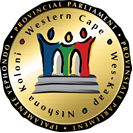 Chairperson: B Kivedo					Committee Co-ordinator: Wasiema Hassen-Moosa		 					Tel: 021 487-1630	Fax: 021 487-1685							Email: wasiema.hassenmoosa@wcpp.gov.zaSenior Committee Co-ordinator: Ben Daza 		 					Tel: 021 487-1679	Fax: 021 487-1685							Email: bdaza@wcpp.gov.za (Ref no: 11/4/1/2/10)Distributed on 06 March 2017Please note that a meeting of the above Standing Committee will take place as follows:Date:		Tuesday, 14 March 2017Time:		09:00 – 13:00Venue:		Chamber, 6th Floor, 7 Wale Street, Cape TownAGENDAConsideration of Vote 5 – Education in the Schedule to the Western Cape Appropriation Bill [B1- 2017] Actions/RecommendationsAbove agenda items may be rearranged by the Committee at short noticeShould you be unable to attend kindly forward apologies to the Committee Co-ordinator as well as arrange for an alternate and indicate the name of the alternate at your earliest convenience.